Take the objectives for the LO stickers from this section Progression of LearningHedgehogs Class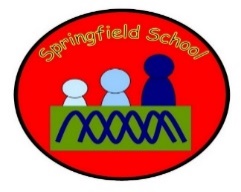 Medium Term Planning for Design and Technology Summer Term 2024Hedgehogs ClassMedium Term Planning for Design and Technology Summer Term 2024Topic: Animals and wildlifeThere will be specific planned opportunities to support the children’s progress in design and technology throughout the year.Design and technology will be continually developed throughout the curriculum through opportunities in continuous provision. Key vocab: animals, shelter, structure Lesson 1 - Link itExploreExplore building larger structures using recyclable materials such as cardboard boxes and everyday objects such as pillows and blankets. Can a child fit inside the structure?Lesson 2 – Learn itDesign techniquesDe-constructed tuff tray using recyclable materials.Practise joining techniques using junk modelling (tape, rope, blu-tac, etc.).Lesson 3 – Learn it & check it DesignExplore and gather a range of natural resources. Build with a range of natural resources and explore creating structures with these resources. Can a toy animal fit inside the structure?Lesson 4 – Show it and know it Make & evaluateCreate a shelter for a hedgehog using natural resources and joining techniques. Can a soft toy hedgehog fit inside? Test the shelter – does it stay upright or fall down?Substantive Knowledge (Content)Disciplinary Knowledge  (Skills) EYFS – Children safely use and explore a variety of materials, tools and techniques, experimenting with colour, design, texture, form and function.Children use what they have learnt about media and materials in original ways, thinking about uses and purposes. They represent their own ideas, thoughts and feelings through design and technology.Key Stage One –Children design purposeful, functional, appealing products for themselves and other users based on design criteria. They generate, develop, model and communicate their ideas through talking, drawing, templates, mock-ups and, where appropriate, information and communication technology.Children select from and use a range of tools and equipment to perform practical tasks [for example, cutting, shaping, joining and finishing]. They select from and use a wide range of materials and components, including ingredients, according to their characteristics.Children explore and evaluate a range of existing products. EYFS:Explore different materials, using all their senses to investigate them;Manipulate and play with different materials;Use their imagination as they consider what they can do with different materialsExplore different materials freely, develop their ideas about how to use them and what to makeJoin different materials and explore different texturesUse all their senses in hands-on exploration of natural materialsExplore collections of materials with similar and/or different properties Explore how things work.Return to build on their previous learning, refining ideas and developing their ability to represent them;Key Stage One - use their knowledge of existing products and their own experience to help generate their ideas;design products that have a purpose and are aimed at an intended userplan and test ideas using templates and mock-upsunderstand and follow simple design criteriawork in a range of relevant contexts, for example imaginary, story-based, home, school and the wider environment.begin to select from a range of hand tools and equipment, such as scissorsselect from a range of materials, textiles and components according to their characteristics;with help, measure and mark outcut, shape and score materials with some accuracyassemble, join and combine materials, components or ingredients;demonstrate how to cut, shape and join fabric to make a simple productmanipulate fabrics in simple ways to create the desired effectexplore what materials products are made from talk about their ideas and what they are makingevaluate their products and ideas against their simple design criteriatalk about and start to understand the simple working characteristics of materials and components;‘Link It’ ‘Learn It’‘Check It’ ‘Show It’‘Know It’Previous learning of pupils Linking to schemas of play – large scale den building (enclosing, connecting, positioning)Activities provided during lesson Junk modellingPractising joining techniquesExploration of natural materialsIndependent activities linked to lesson Designing - Being creative and imaginative using recyclable materials and natural materialsHow will the pupils share knowledge during or end of lessonMaking - Connecting materials and building structuresRetrieve or generalization of learning after lesson Evaluating – Making a shelter for a hedgehog and testing to see if a hedgehog will fit and if the structure is stable